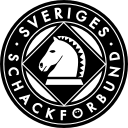 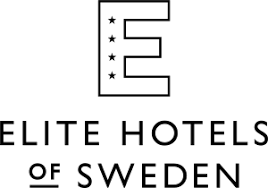 Elite Hotels gör ett spännande drag: Schack!Elite Hotels of Sweden och Sveriges Schackförbund skriver ett flerårigt samarbetsavtal som ger möjlighet till möten och schacktävlingar på Elite Hotels anläggningar från Malmö i Syd till Kiruna i Norr– Succéserien på Netflix, ”The Queens Gambit”, lärde oss att schacktävlingar i vackra och stimulerande hotellmiljöer skapar en alldeles speciell och njutbar atmosfär. Det känns fantastiskt att vi nu tillsammans med Sveriges Schackförbund kan ta detta till Sverige. Vi är mycket glada och stolta över att ha gästande schackspelare och -tävlingar på våra hotell framöver, säger David Halldén, VD på Elite Hotels.   Elite Hotels har idag ett mångårigt samarbete med lokala klubbar för både allsvenskt spel och GP-turneringar. Detta samarbete utökas nu och medför att Sveriges Schackförbund får nya möjligheter att via sina distrikt och klubbar arrangera turneringar i Elite Hotels lokaler runt om i hela landet. Samarbetsavtalet med Elite Hotels kommer att gagna alla schackspelare i Sverige och ger mycket bra förutsättningar för arrangörer som står bakom turneringar och andra schackevents. Som medlem i Sveriges Schackförbund får man dessutom tillgång till rabatterade priser som hotellgäst på Elite Hotels.- Schack är inte bara tävling, spelet ger bra möjligheter att mötas och skapa nya kontakter, det är ett utmärkt sätt att umgås på. Det är också ett spel som fångar många ungdomars intresse, vi är mycket positiva till att få se många unga talanger utvecklas, mötas och tävla i Elite Hotels vackra lokaler. Det är en stor dag för oss inom svenskt schack, säger Håkan Jalling, ordförande i Sveriges Schackförbund.För mer information, kontakta:Fredrik Lindgren, Generalsekreterare Sveriges Schackförbundfredrik.lindgren@schack.se tel.nr  070-6360169

Alexander Hagring, Försäljningsdirektör Elite Hotels
alexander.hagring@elite.se  tel.nr 070-603 20 22Om Sveriges SchackförbundSveriges Schackförbund (SSF) är en medlemsorganisation för distriktsförbund och schackklubbar i Sverige. SSF har ungefär 40 000 medlemmar fördelade på 1.000 klubbar i 23 distrikt. Eftersom 36 000 av dessa är ungdomar, det vill säga 25 år eller yngre, är SSF att betrakta som ett utpräglat ungdomsförbund. SSF bildades år 1917 av Stockholms Schackförbunds dåvarande ordförande Ludvig Collijn med syfte att bredda intresset för schack och höja spelstyrkan på landets elit. Sveriges Schackförbund uppskattar att omkring 2,7 miljoner svenskar kan spela schack. Av dessa är det 250 000 som kontinuerligt följer schacknyheter i tidningar eller på internet. www.schack.seOm Elite HotelsElite Hotels består i dag av mer än fyrtio kvalitetshotell från Malmö i söder till Kiruna i norr. Våra hotell återfinns oftast i unika och varsamt renoverade byggnader där varje hotell har sin egna historia och speciella karaktär. Vår ambition är att förena klassisk stil med moderna trender och skapa en minnesvärd hotellvistelse. Att bo på Elite Hotels skall vara något annat än att bara ta in på ett hotell. Vi vill ge en totalupplevelse och förmedla en känsla av tradition, kvalitet och flärd. www.elite.se